Bachelor of Science in Rehabilitation Sciences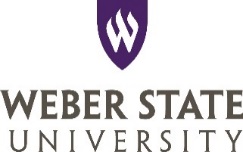 Graduation MAP   This is a suggested plan. Meet with an academic advisor to create a specific plan that best fits your academic needs. Remember, taking an average of 15 credit hours per semester facilitates timely graduation.Catalog Year: 2022-23                                                                        NAME: __Pre-Occupational Therapy Student_______________General Education requirement (16)RHS Program requirement (39-41)OT school prerequisite (20)Fulfills multiple requirements (34-41)Gen Ed Breadth Requirements (do not duplicate departments)Avoid misadvisement! Consult your academic advisor (weber.edu/advisors), the WSU Catalog (weber.edu/catalog), and your CatTracks degree evaluation (log into your eWeber Student Portal). Revision Date: 04/06/2022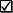 CourseCourseCourseCredit HourSemesterOfferedSemesterOffered1st year (Fall) 20221st year (Fall) 20221st year (Fall) 2022HTHS 1101 – Medical Terminology  HTHS 1101 – Medical Terminology  HTHS 1101 – Medical Terminology  2ALL*ZOOL 2100 may be substituted for HTHS 1110 LS. ☨Prerequisite of MATH 1010, or Math ACT score of 23 or higher, or placement test. QL course dependent on CHEM requirement.*ZOOL 2100 may be substituted for HTHS 1110 LS. ☨Prerequisite of MATH 1010, or Math ACT score of 23 or higher, or placement test. QL course dependent on CHEM requirement.HTHS 1110 LS – Integrated Human Anatomy and Physiology I *HTHS 1110 LS – Integrated Human Anatomy and Physiology I *HTHS 1110 LS – Integrated Human Anatomy and Physiology I *4ALL*ZOOL 2100 may be substituted for HTHS 1110 LS. ☨Prerequisite of MATH 1010, or Math ACT score of 23 or higher, or placement test. QL course dependent on CHEM requirement.*ZOOL 2100 may be substituted for HTHS 1110 LS. ☨Prerequisite of MATH 1010, or Math ACT score of 23 or higher, or placement test. QL course dependent on CHEM requirement.RHS 1550 – Intro to Rehabilitation SciencesRHS 1550 – Intro to Rehabilitation SciencesRHS 1550 – Intro to Rehabilitation Sciences2Fall/Spring*ZOOL 2100 may be substituted for HTHS 1110 LS. ☨Prerequisite of MATH 1010, or Math ACT score of 23 or higher, or placement test. QL course dependent on CHEM requirement.*ZOOL 2100 may be substituted for HTHS 1110 LS. ☨Prerequisite of MATH 1010, or Math ACT score of 23 or higher, or placement test. QL course dependent on CHEM requirement.Quantitative Literacy (QL) ☨Quantitative Literacy (QL) ☨Quantitative Literacy (QL) ☨3-5ALL*ZOOL 2100 may be substituted for HTHS 1110 LS. ☨Prerequisite of MATH 1010, or Math ACT score of 23 or higher, or placement test. QL course dependent on CHEM requirement.*ZOOL 2100 may be substituted for HTHS 1110 LS. ☨Prerequisite of MATH 1010, or Math ACT score of 23 or higher, or placement test. QL course dependent on CHEM requirement.*ZOOL 2100 may be substituted for HTHS 1110 LS. ☨Prerequisite of MATH 1010, or Math ACT score of 23 or higher, or placement test. QL course dependent on CHEM requirement.*ZOOL 2100 may be substituted for HTHS 1110 LS. ☨Prerequisite of MATH 1010, or Math ACT score of 23 or higher, or placement test. QL course dependent on CHEM requirement.Total Semester CreditsTotal Semester CreditsTotal Semester Credits11-13*ZOOL 2100 may be substituted for HTHS 1110 LS. ☨Prerequisite of MATH 1010, or Math ACT score of 23 or higher, or placement test. QL course dependent on CHEM requirement.*ZOOL 2100 may be substituted for HTHS 1110 LS. ☨Prerequisite of MATH 1010, or Math ACT score of 23 or higher, or placement test. QL course dependent on CHEM requirement.1st year (Spring) 20231st year (Spring) 20231st year (Spring) 2023HTHS 1111- Integrated Human Anatomy and Physiology II *HTHS 1111- Integrated Human Anatomy and Physiology II *HTHS 1111- Integrated Human Anatomy and Physiology II *4ALL*ZOOL 2200 LS may be substituted for HTHS 1111.☨Prerequisite of ENGL 1010, or AP Language/Literature and Composition exam with a score of 3 or better, or ACT English and Reading score of 29 or better, or CLEP with essay test with a score of 50 or better.*ZOOL 2200 LS may be substituted for HTHS 1111.☨Prerequisite of ENGL 1010, or AP Language/Literature and Composition exam with a score of 3 or better, or ACT English and Reading score of 29 or better, or CLEP with essay test with a score of 50 or better.ENGL 2015 EN – Intermediate College Writing & Research ☨ENGL 2015 EN – Intermediate College Writing & Research ☨ENGL 2015 EN – Intermediate College Writing & Research ☨4ALL*ZOOL 2200 LS may be substituted for HTHS 1111.☨Prerequisite of ENGL 1010, or AP Language/Literature and Composition exam with a score of 3 or better, or ACT English and Reading score of 29 or better, or CLEP with essay test with a score of 50 or better.*ZOOL 2200 LS may be substituted for HTHS 1111.☨Prerequisite of ENGL 1010, or AP Language/Literature and Composition exam with a score of 3 or better, or ACT English and Reading score of 29 or better, or CLEP with essay test with a score of 50 or better.CHEM 1010 PS – Introductory Chemistry orCHEM 1110 PS – Elementary Chemistry orCHEM 1200 – Preparation for College ChemistryCHEM 1010 PS – Introductory Chemistry orCHEM 1110 PS – Elementary Chemistry orCHEM 1200 – Preparation for College ChemistryCHEM 1010 PS – Introductory Chemistry orCHEM 1110 PS – Elementary Chemistry orCHEM 1200 – Preparation for College Chemistry353ALL*ZOOL 2200 LS may be substituted for HTHS 1111.☨Prerequisite of ENGL 1010, or AP Language/Literature and Composition exam with a score of 3 or better, or ACT English and Reading score of 29 or better, or CLEP with essay test with a score of 50 or better.*ZOOL 2200 LS may be substituted for HTHS 1111.☨Prerequisite of ENGL 1010, or AP Language/Literature and Composition exam with a score of 3 or better, or ACT English and Reading score of 29 or better, or CLEP with essay test with a score of 50 or better.RHS 2890 – Intro to Cooperative Work ExperienceRHS 2890 – Intro to Cooperative Work ExperienceRHS 2890 – Intro to Cooperative Work Experience1ALL*ZOOL 2200 LS may be substituted for HTHS 1111.☨Prerequisite of ENGL 1010, or AP Language/Literature and Composition exam with a score of 3 or better, or ACT English and Reading score of 29 or better, or CLEP with essay test with a score of 50 or better.*ZOOL 2200 LS may be substituted for HTHS 1111.☨Prerequisite of ENGL 1010, or AP Language/Literature and Composition exam with a score of 3 or better, or ACT English and Reading score of 29 or better, or CLEP with essay test with a score of 50 or better.General Education Requirement (HU or CA)General Education Requirement (HU or CA)General Education Requirement (HU or CA)3*ZOOL 2200 LS may be substituted for HTHS 1111.☨Prerequisite of ENGL 1010, or AP Language/Literature and Composition exam with a score of 3 or better, or ACT English and Reading score of 29 or better, or CLEP with essay test with a score of 50 or better.*ZOOL 2200 LS may be substituted for HTHS 1111.☨Prerequisite of ENGL 1010, or AP Language/Literature and Composition exam with a score of 3 or better, or ACT English and Reading score of 29 or better, or CLEP with essay test with a score of 50 or better.Total Semester CreditsTotal Semester CreditsTotal Semester Credits15-17*ZOOL 2200 LS may be substituted for HTHS 1111.☨Prerequisite of ENGL 1010, or AP Language/Literature and Composition exam with a score of 3 or better, or ACT English and Reading score of 29 or better, or CLEP with essay test with a score of 50 or better.*ZOOL 2200 LS may be substituted for HTHS 1111.☨Prerequisite of ENGL 1010, or AP Language/Literature and Composition exam with a score of 3 or better, or ACT English and Reading score of 29 or better, or CLEP with essay test with a score of 50 or better.Freshman (Optional)Freshman (Optional)Freshman (Optional)Total Semester CreditsTotal Semester CreditsTotal Semester Credits2nd year (Fall) 20232nd year (Fall) 20232nd year (Fall) 2023RHS 2175 - Intro to Sports MedicineRHS 2175 - Intro to Sports MedicineRHS 2175 - Intro to Sports Medicine3ALL*GEOG 1300 SS/DV may be substituted for ANTH 1000 SS/DV.☨Prerequisite to PHYS 2010 (if required)*GEOG 1300 SS/DV may be substituted for ANTH 1000 SS/DV.☨Prerequisite to PHYS 2010 (if required)ANTH 1000 SS/DV – Introduction to Anthropology *ANTH 1000 SS/DV – Introduction to Anthropology *ANTH 1000 SS/DV – Introduction to Anthropology *3ALL*GEOG 1300 SS/DV may be substituted for ANTH 1000 SS/DV.☨Prerequisite to PHYS 2010 (if required)*GEOG 1300 SS/DV may be substituted for ANTH 1000 SS/DV.☨Prerequisite to PHYS 2010 (if required)NUTR 1020 LS – Sci and App of Human NutritionNUTR 1020 LS – Sci and App of Human NutritionNUTR 1020 LS – Sci and App of Human Nutrition3ALL*GEOG 1300 SS/DV may be substituted for ANTH 1000 SS/DV.☨Prerequisite to PHYS 2010 (if required)*GEOG 1300 SS/DV may be substituted for ANTH 1000 SS/DV.☨Prerequisite to PHYS 2010 (if required)General Education Requirement (HU or CA)General Education Requirement (HU or CA)General Education Requirement (HU or CA)3*GEOG 1300 SS/DV may be substituted for ANTH 1000 SS/DV.☨Prerequisite to PHYS 2010 (if required)*GEOG 1300 SS/DV may be substituted for ANTH 1000 SS/DV.☨Prerequisite to PHYS 2010 (if required)SOC 1010 SS/DV – Introduction to SociologySOC 1010 SS/DV – Introduction to SociologySOC 1010 SS/DV – Introduction to Sociology3ALL*GEOG 1300 SS/DV may be substituted for ANTH 1000 SS/DV.☨Prerequisite to PHYS 2010 (if required)*GEOG 1300 SS/DV may be substituted for ANTH 1000 SS/DV.☨Prerequisite to PHYS 2010 (if required)MATH 1060 – Trigonometry ☨MATH 1060 – Trigonometry ☨MATH 1060 – Trigonometry ☨3*GEOG 1300 SS/DV may be substituted for ANTH 1000 SS/DV.☨Prerequisite to PHYS 2010 (if required)*GEOG 1300 SS/DV may be substituted for ANTH 1000 SS/DV.☨Prerequisite to PHYS 2010 (if required)Total Semester CreditsTotal Semester CreditsTotal Semester Credits15-18*GEOG 1300 SS/DV may be substituted for ANTH 1000 SS/DV.☨Prerequisite to PHYS 2010 (if required)*GEOG 1300 SS/DV may be substituted for ANTH 1000 SS/DV.☨Prerequisite to PHYS 2010 (if required)2nd Year (Spring) 20242nd Year (Spring) 20242nd Year (Spring) 2024PHYS 1010 – Elementary Physics orPHYS 2010 PS – College Physics IPHYS 1010 – Elementary Physics orPHYS 2010 PS – College Physics IPHYS 1010 – Elementary Physics orPHYS 2010 PS – College Physics I35ALL*If required as a prerequisite for OT school*If required as a prerequisite for OT schoolPSY 1010 SS – Introductory PsychologyPSY 1010 SS – Introductory PsychologyPSY 1010 SS – Introductory Psychology3ALL*If required as a prerequisite for OT school*If required as a prerequisite for OT schoolCHEM 1210 PS – Principles of Chemistry I *CHEM 1210 PS – Principles of Chemistry I *CHEM 1210 PS – Principles of Chemistry I *5ALL*If required as a prerequisite for OT school*If required as a prerequisite for OT schoolAmerican Institutions (AI)American Institutions (AI)American Institutions (AI)3*If required as a prerequisite for OT school*If required as a prerequisite for OT schoolRHS 1300 – First Aid: Responding to EmergenciesRHS 1300 – First Aid: Responding to EmergenciesRHS 1300 – First Aid: Responding to Emergencies2ALL*If required as a prerequisite for OT school*If required as a prerequisite for OT schoolTotal Semester CreditsTotal Semester CreditsTotal Semester Credits11-18*If required as a prerequisite for OT school*If required as a prerequisite for OT school3rd Year (Summer)Apply to Rehabilitation Sciences programApply to Rehabilitation Sciences programTotal Semester CreditsApply to Rehabilitation Sciences programApply to Rehabilitation Sciences program3rd Year (Fall) 20243rd Year (Fall) 2024RHS 3300 – Eval and Care: Lower ExtremitiesRHS 3300 – Eval and Care: Lower Extremities3Fall/SummerRHS 4890 – Cooperative Work ExperienceRHS 4890 – Cooperative Work Experience3ALLPHYS 2020  – College Physics IIPHYS 2020  – College Physics II5ALLESS 3450 – Structural KinesiologyESS 3450 – Structural Kinesiology3ALLElective CourseElective Course3Total Semester CreditsTotal Semester Credits173rd Year (Spring) 20253rd Year (Spring) 2025RHS 3301 – Eval & Care: Upper ExtremitiesRHS 3301 – Eval & Care: Upper Extremities3Spring/SummerRHS 4650 - ManagementRHS 4650 - Management3Spring/SummerPSY 3000 – Child PsychologyPSY 3000 – Child Psychology3ALLGeneral Education Requirement (HU or CA)General Education Requirement (HU or CA)3Total Semester CreditsTotal Semester Credits154th Year (Summer)4th Year (Summer)Take GRE exam (if needed)Take GRE exam (if needed)Total Semester CreditsTotal Semester CreditsTake GRE exam (if needed)Take GRE exam (if needed)4th Year (Fall) 20254th Year (Fall) 2025RHS 4150 – Therapeutic Modalities for RHS majorsRHS 4150 – Therapeutic Modalities for RHS majors3Fall/SpringApply to OT programsApply to OT programsRHS 3200 or RHS 3505RHS 3200 or RHS 35053FallApply to OT programsApply to OT programsZOOL 1020 LS – Human Biology orZOOL 1110 LS – Principles of ZoologyZOOL 1020 LS – Human Biology orZOOL 1110 LS – Principles of Zoology34ALLApply to OT programsApply to OT programsPSY 3010 – Abnormal PsychologyPSY 3010 – Abnormal Psychology3ALLApply to OT programsApply to OT programsCHF 1500 SS/DV – Human DevelopmentCHF 1500 SS/DV – Human Development3ALLApply to OT programsApply to OT programsTotal Semester CreditsTotal Semester Credits15-16Apply to OT programsApply to OT programs4th Year (Spring) 20264th Year (Spring) 2026RHS 3080 or RHS 4999RHS 3080 or RHS 49993Spring*If need to reach the minimum 120 Total Bachelor Credits*If need to reach the minimum 120 Total Bachelor CreditsPSY 3600 – Statistics in PsychologyPSY 3600 – Statistics in Psychology3ALL*If need to reach the minimum 120 Total Bachelor Credits*If need to reach the minimum 120 Total Bachelor CreditsRHS 4250 – Rehabilitation for RHS majorsRHS 4250 – Rehabilitation for RHS majors3Fall/Spring*If need to reach the minimum 120 Total Bachelor Credits*If need to reach the minimum 120 Total Bachelor CreditsUpper-Division ElectiveUpper-Division Elective3*If need to reach the minimum 120 Total Bachelor Credits*If need to reach the minimum 120 Total Bachelor CreditsUpper-Division ElectiveUpper-Division Elective3*If need to reach the minimum 120 Total Bachelor Credits*If need to reach the minimum 120 Total Bachelor CreditsAny Elective course *Any Elective course *3*If need to reach the minimum 120 Total Bachelor Credits*If need to reach the minimum 120 Total Bachelor CreditsTotal Semester CreditsTotal Semester Credits15-18*If need to reach the minimum 120 Total Bachelor Credits*If need to reach the minimum 120 Total Bachelor CreditsTotal Bachelor CreditsTotal Bachelor Credits120-129□  HU (humanities)□  CA (creative arts)□  CA (creative arts)□  HU or CA (9 credits)*□  PS (physical science) □  LS (life science)□  LS (life science)□  PS or LS (9 credits)*□  SS (social science) (6 credits)□  SS (social science) (6 credits)□  DV (double-dip with SS)□  DV (double-dip with SS)*Must take at least 3 credits from each*Must take at least 3 credits from each*Must take at least 3 credits from each*Must take at least 3 credits from eachContact a College of Health Professions academic advisor for a list of suggested General Education coursesContact a College of Health Professions academic advisor for a list of suggested General Education coursesContact a College of Health Professions academic advisor for a list of suggested General Education coursesContact a College of Health Professions academic advisor for a list of suggested General Education courses